Poznáte daný stát?Co se o něm dozvídáte?Co víš o tom státě ty?Proč autor ztvárnil typický znak státu tímto způsobem?https://www.lidovky.cz/domov/evropa-narodnich-stereotypu.A090207_000102_ln_noviny_sko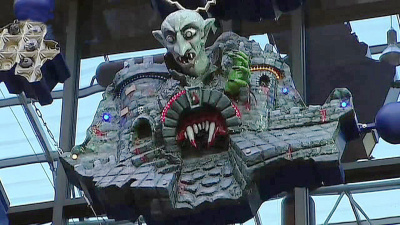 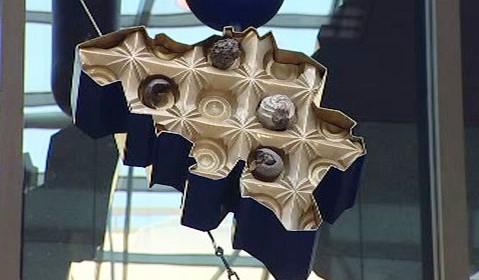 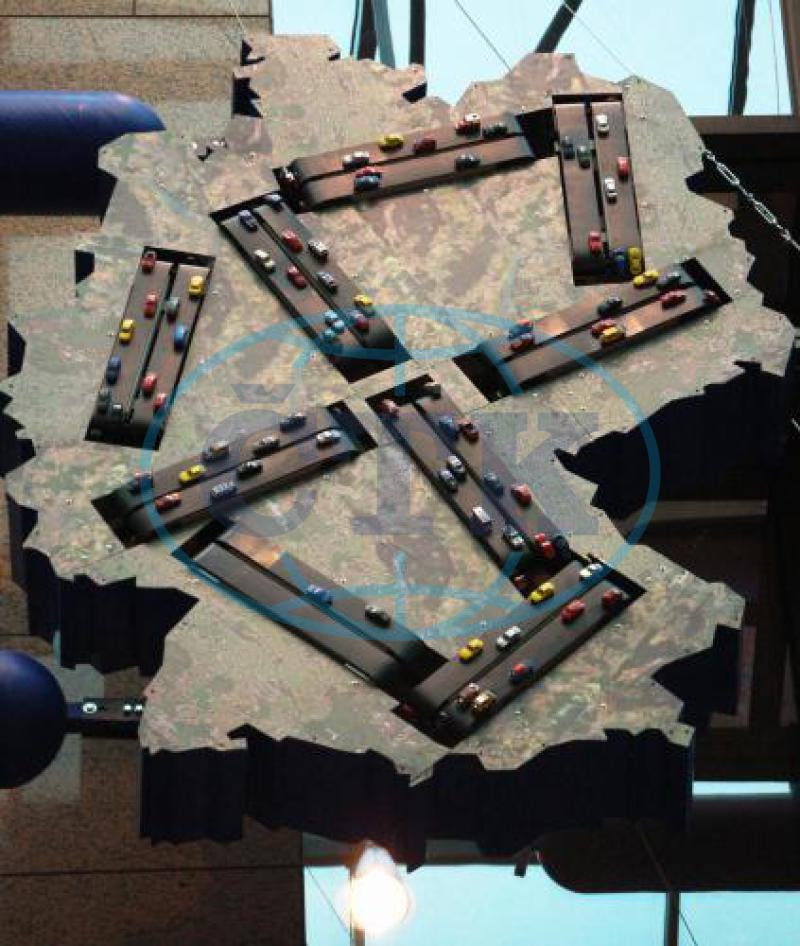 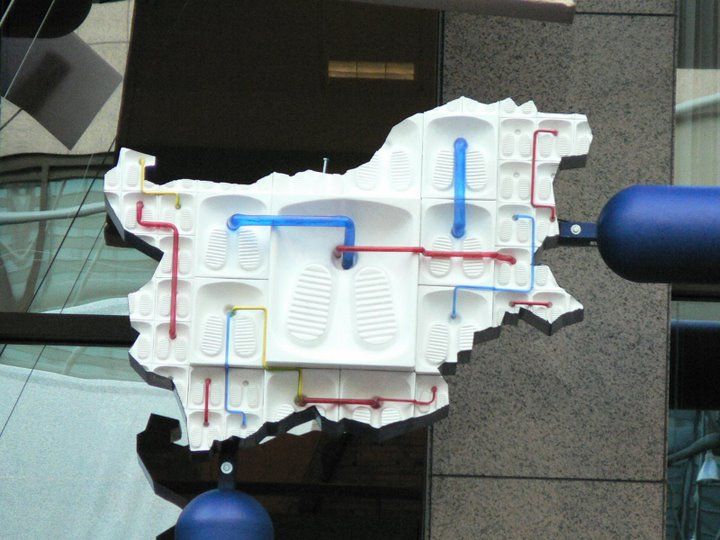 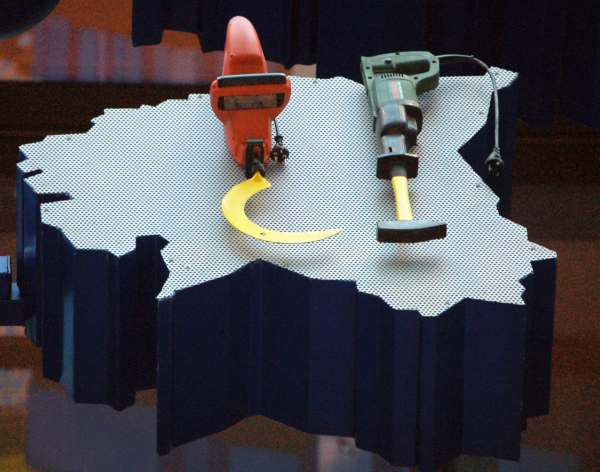 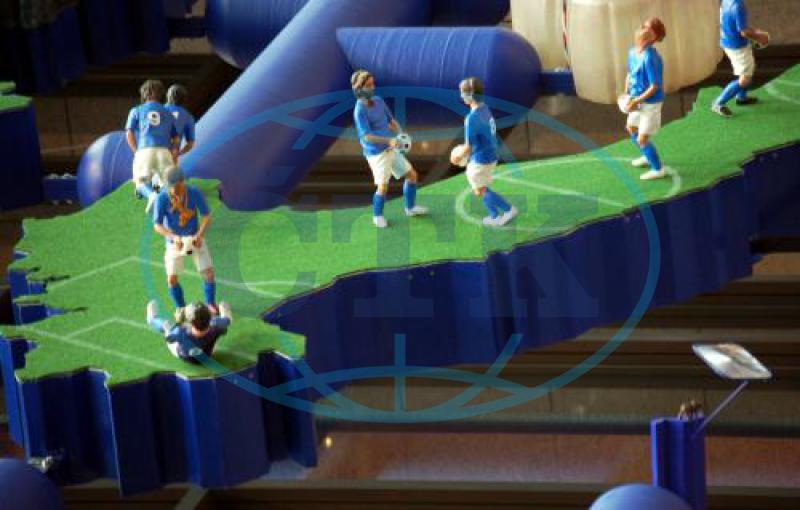 https://www.idnes.cz/zpravy/zahranicni/plastika-entropa-se-ve-ctvrtek-v-bruselu-rozhybe-a-rozblika.A090114_173500_zahranicni_lpo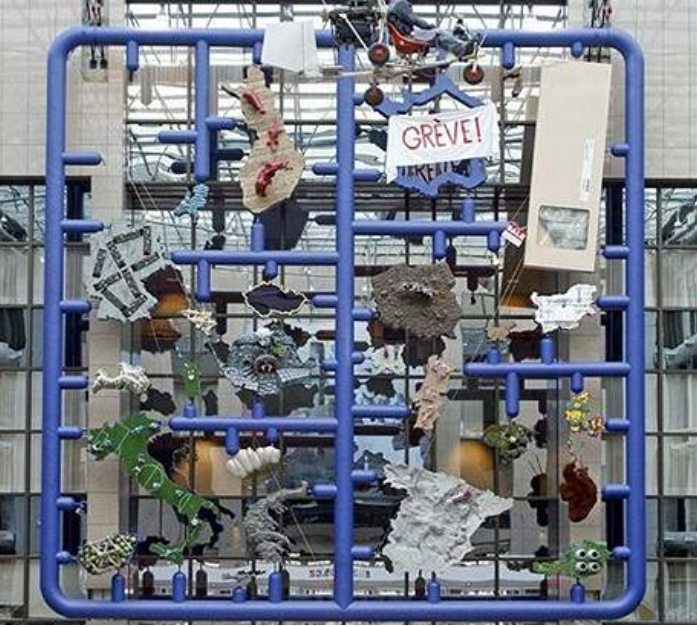 